                               				Siedlec, dnia …............................................................................................                                                           (imię, nazwisko).............................................................(ulica, nr domu, lokalu).............................................................(kod pocztowy, miejscowość) .............................................................(PESEL ) .............................................................(nr telefonu)      			Wójt Gminy Siedlecul. Zbąszyńska 1764-212 SiedlecWNIOSEKo wydanie zaświadczenia na podstawie ustawy z dnia 27 października 2022 r. 
o zakupie preferencyjnym paliwa stałego dla gospodarstw domowychJako członek gospodarstwa domowego prowadzonego pod adresem: …………………………………………………………………………………………………zwracam się z prośbą o wydanie zaświadczenia:potwierdzającego wypłacenie albo pozytywne rozpatrzenie wniosku o wypłatę na rzecz gospodarstwa domowego dodatku węglowego, o którym mowa w art. 2 ust. 1 ustawy 
z dnia 5 sierpnia 2022 r. o dodatku węglowym (Dz. U. z 2022 r., poz. 1692 z późn. zm.).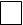 potwierdzającego, że główne źródło ogrzewania gospodarstwa domowego wnioskodawcy jest zgodne z art. 2 ust. 1 w/w ustawy (dotyczy wnioskodawcy uprawnionego do dodatku węglowego w sytuacji, gdy nie złożył on wniosku o wypłatę tego dodatku). uprawniającego do zakupu paliwa stałego w ramach zakupu preferencyjnego 
w sprzedaży końcowej.………………………………………………									(data i podpis)